	Vadovaudamasi Lietuvos Respublikos vietos savivaldos įstatymo 16 straipsnio 2 dalies 26 punktu, 18 straipsnio 1 dalimi ir atsižvelgdama į Akcinės bendrovės „Lietuvos paštas“ Finansų ir administravimo padalinio direktorės 2020 m. gruodžio 1 d. raštą „Dėl ilgalaikio materialiojo turto nuomos sutarties nutraukimo“, Pagėgių savivaldybės taryba n u s p r e n d ž i a:	1. Pripažinti netekusiu galios Pagėgių savivaldybės tarybos 2004 m. liepos 1 d. sprendimą Nr. 339 „Dėl papildomų negyvenamųjų patalpų išnuomojimo VĮ Lietuvos pašto filialo Tauragės apskrities centriniam paštui“.	2. Sprendimą paskelbti Pagėgių savivaldybės interneto svetainėje www.pagegiai.lt.	Šis sprendimas gali būti skundžiamas Regionų apygardos administracinio teismo Klaipėdos rūmams (Galinio Pylimo g. 9, 91230 Klaipėda) Lietuvos Respublikos administracinių bylų teisenos įstatymo nustatyta tvarka per 1 (vieną) mėnesį nuo sprendimo paskelbimo ar įteikimo suinteresuotiems asmenims dienos.Savivaldybės meras				             Vaidas Bendaravičius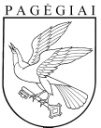 Pagėgių savivaldybės tarybasprendimas PAGĖGIŲ SAVIVALDYBĖS TARYBOS 2004 M. LIEPOS 1 D. SPRENDIMO NR. 339 „ PAPILDOMŲ NEGYVENAMŲJŲ PATALPŲ IŠNUOMOJIMO VĮ LIETUVOS PAŠTO FILIALO TAURAGĖS APSKRITIES CENTRINIAM PAŠTUI" pRIPAŽINIMO NETEKUSIU GALIOS2020 m. gruodžio 21 d. Nr. T-259Pagėgiai